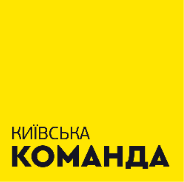 Звітдепутата Київської міської ради VIII скликаннячлена депутатської групи «Київська команда»Шульги Наталії Іванівнипро виконання депутатських повноваженьза період 01.12.2018 – 01.12.2019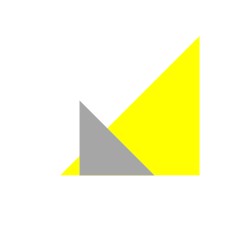 Наталія Шульга народилася 21 травня 1960 року в місті Києві, Україна.Громадянка України.У 1982 році отримала вищу освіту у Київському державному університеті імені Т. Шевченка за спеціальністю «Біологія».У 1992 в Інституті молекулярної біології та генетики НАН України захистила дисертацію за спеціальністю «Молекулярна біологія». В цьому дослідженні було відкрито еволюційну зміну точності роботи декодуючого центру рибосоми та «поправлена центральна догма молекулірної біології».У 1997-1998 рр. успішно закінчила спеціальний екзекутивний курс ізпідприємництва (трансфер технологій) У The William E. Simon Graduate School of Business at the University of Rochester. Професійну кар’єру розпочала в 20 років дослідником в Інституті молекулярної біології і генетики НАН України.З 1992 по 1994 рік проходила наукове стажування в Департаменті онкології, Департаменті біохімії та біофізики, а з 1994 по 2005 рік займалася науковими дослідженнями та викладанням як асоційований професор в Департаменті біології Університету Рочестера (University of Rochester), місто Рочестер, штат Нью-Йорк, США. Зробила 5 відкриттів та розробила 3 нових методи.З 2005-го по 2007-тий рік працювала на посаді Віце-Президента зі стратегічного планування та завідуючої кафедрою екології Національного університету «Києво-Могилянська академія».В 2007 році стала співзасновницею ГО «Український науковий клуб» і з того часу працює на посаді виконавчого директора. Є співавтором 3 базових законів України «Про вищу освіту» (2014) та «Про наукову та науково-технічну діяльність» (2015) та закону «Про освіту» (2017).З 2011 року працювала професором Національного педагогічного університету ім. М.П.Драгоманова. З 2015 року на посаді Проректора зі стратегічного розвитку. З 2017 по 2019 рік працювала на посаді заступника директора (міжнародні програми, дослідження та комунікації, інформаційні ресурси) Дипломатичної академії України імені Геннадія Удовенка при МЗС України. На позачергових виборах до Київської міської ради у 2014 році очолила список політичної партії «Об’єднання «Самопоміч» та була обрана до складу КМР VII скликання та працювала головою постійнодіючої комісії х питань освіти, науки та інноваційної політики. У 2015 році перемогла серед кандидатів до депутатів під час чергових виборів до Київської міської ради VIII скликання від політичної партії «Об’єднання «Самопоміч» та працює секретарем постійнодіючою комісії з питань освіти, науки, сім’ї, молоді та спорту КМР. З вересня 2018 року є членом депутатської групи «Київська команда. З роки депутатства Н.І.Шульзі вдалося реалізувати системні ініціативи та змінити організацію та фінансування освіти міста Києва.ВСТУПДепутат Київської міської ради, що, відповідно до законодавства України, як представник інтересів територіальної громади, зобов'язаний виражати і захищати інтереси відповідної територіальної громади, виконувати їх доручення в межах своїх повноважень, наданих законом, брати активну участь у здійсненні місцевого самоврядування та здійснюють:1. Прийом громадян та розгляд їх пропозицій, заяв, скарг;2.Вивчення, попередній розгляд і підготовку питань, контроль виконання рішень Київради та актів її виконавчого органу (Київської міської державної адміністрації), які належать до відання постійної комісії до якої обрано депутата.3. Роботу в інших органах Київської міської ради, робочих, експертних групах, інших органів до яких депутата може бути обрано, делеговано чи призначено.1. Прийом громадян та розгляд їх пропозицій, заяв, скаргПротягом звітного періоду за для підтримки постійного зв’язку із виборцями та вчасного реагування на потреби й проблеми мешканців Дніпровського району, Наталією Шульгою, було проведено 12 прийомів громадян, індивідуальних та колективних зустрічей з мешканцями (особисто) та 130 прийомів її помічниками. Наталія Шульга активно спілкується з виборцями через сучасні засоби спілкування, як то е-пошта, FaceBook, Viber, WhatsUp.На основі отриманої від громадян і громадських організацій інформації, їх скарг і пропозицій, було направлено 80 депутатських звернень та запитів, адресованих до структурних підрозділів КМДА, районних у місті Києві державних адміністрацій, районних управлінь Національної поліції, комунальних підприємств, установ та організацій, з вимогами щодо усуненнянедоліків у міському адмініструванні, надання киянам якісних комунальних послуг, утримання в належному стані об’єктів житлового фонду та благоустрою, ефективного використання бюджетних коштів, вдосконалення та зміни існуючих правил і процедур, захисту прав та свобод учасників освітньої сфери. Із усієї сукупності депутатських звернень, більшість (50 із 80) мали позитивні відповіді та вирішували проблеми, що виникали у громадян.Напрями використання коштів Програми вирішення депутатами Київради соціально-економічних проблем, виконання передвиборних програм та доручень виборців.У межах «Програми вирішення депутатами Київської міської ради соціально-економічних проблем, виконання передвиборних програм та доручень виборців на 2016-2020 роки» було надано 130 особам адресну матеріальну допомогу на загальну суму 299 967, 41 гривень.При цьому, використання коштів передбачених бюджетом міста на виконання передвиборчих програм та доручень виборців спрямовувалося депутатом здебільшого для забезпечення закладів освіти.Так, зокрема, з депутатського фонду здійснені:Закупівля спортивного інвентарю для ЗДО № 201 – 42 104 грн.;Закупівля меблів для Київського міського клінічного госпіталюветеранів війни – 29 566 грн.;Закупівля штучного трав'яного покриття для тренування бейсбольної секції у СЗШ І-III ступенів №111 імені С.А. Ковпака – 105 742, 00 грн;Передано 50 000, 00 грн. до Управління освіти молоді та спорту Святошинської районної в м. Києві державної адміністрації для закупівлі комп’ютерного та мультимедійного обладнання для ЗДО №60 у Святошинському р-н. м. Києва;Передано 30 000, 00 грн. до Управління освіти Дарницької районної в м. Києві державної адміністрації для закупівлі комп’ютерного та обладнання для ліцею «Наукова зміна»;Передано 20 000, 00 грн. до Департаменту культури виконавчого органу Київської міської ради (Київської міської державної адміністрації) для закупівлі комп’ютерного обладнання для Музею історії міста Києва «Літературно-меморіальний музей М.Булгакова»Інформація для запису на депутатський прийомАдреса проведення депутатського прийому: вул. Хрещатик, 36, м. КиївГодини проведення депутатських прийомів: 1-й та 3-й понеділок місяця,13:00-15:00.Телефон для довідок: (044) 338-58-78.2. Вивчення, попередній розгляд і підготовка питань, контроль виконання рішень Київради та актів її виконавчого органу (Київської міської державної адміністрації), які належать до відання постійної комісії, до якої обрано депутата. Рішенням Київради, яким Наталію Шульгу було призначено секретарем постійної комісії КМР з питань освіти, науки, сім’ї, молоді та спорту. Депутат безпосередньо брала участь у 15 (з 17) засіданнях постійної комісії Київради з питань освіти, науки, сім'ї, молоді та спорту проведених у 2019 році. 2 засідання були пропущені по поважній причині у зв’язку зі станом здоров’я. З матеріалами роботи комісій та всіма протоколами засідань всі охочі можуть детально ознайомитися на сайті Київради у відповідному розділі. Депутат постійно здійснювала роботу з підрозділами Департаменту освіти, науки та Департаменту молоді та спорту виконавчого органу Київської міської ради (Київської державної адміністрації) для забезпечення 100% фінансування освітнього стандарту та системних змін в управлінні закладами освіти різних рівнів та форм власності в місті Києві. За ініціативи Н. Шульги здійснений перехід на довготривале планування та бюджетування в освіті. Так на заміну 3-річної програми була  підготовлена 5-річна програма «Освіта Києва. 2019-2023 роки» і запропонована нова підпрограми «Забезпечення швидкісним інтернетом закладів освіти» та «Електронний кабінет» для потреб впровадження концепції «Нова українська школа».Серед системних рішень, до ініціації яких безпосередньо мала відношення депутат Н. Шульга, і які на засіданнях постійної комісії були розглянуті, погоджені та рекомендовані для розгляду на сесії Київської міської ради проекти рішення Київської міської ради були: 1. «Про внесення змін до Міської комплексної цільової програми «Освіта Києва. 2019-2023 роки», затвердженої рішенням Київської міської ради від 18 грудня 2018 року №467/6518». Метою прийняття рішення є розширення сприятливих умов та можливостей для всебічного розвитку людини як особистості у відкритому освітньому просторі столиці, формування цінностей і ключових компетентностей необхідних для успішної самореалізації у житті, навчанні та праці. 2. «Про внесення змін до Міської комплексної цільової програми «Молодь та спорт столиці» на 2019 - 2021 роки», затвердженої рішенням Київської міської ради від 18 грудня 2018 року №464/6515». Метою прийняття рішення є забезпечення оптимального функціонування цілісної системи захисту прав дітей, які опинилися в складних життєвих обставинах, дітей, які залишилися без батьківського піклування, дітей-сиріт та дітей, позбавлених батьківського піклування, відповідно до вимог Конвенції ООН про права дитини, створення умов для реалізації права кожної дитини на виховання в сім’ї, реалізація у м. Києві нової системи сімейно-орієнтованого підходу у запобіганні соціальному сирітству та догляду за дітьми-сиротами та дітьми, позбавленими батьківського піклування, забезпечення нових підходів в роботі закладів для дітей-сиріт, які ґрунтуються на засадах індивідуального підходу з врахуванням найкращих інтересів дитини. 3. «Про звернення Київської міської ради до Верховної Ради України та Кабінету Міністрів України щодо соціальних гарантій працівникам галузі «Освіта»4. Продовжено ініціативу депутата, розглянуто та затверджено проекти рішень про надання 256 земельних ділянок управлінням освіти для експлуатації та обслуговування  закладів освіти. 3. Робота в інших органах Київської міської ради, робочих, експертних групах, інших органів до яких депутата може бути обрано, делеговано чи призначено. Депутат була головою у наступних робочих групах: - Про виконання рішення Київської міської ради від 09.10.2018 № 1742/5806  «Про затвердження Порядку ревіталізації закладів дошкільної освіти і закладів позашкільної освіти комунальної власності територіальної громади міста Києва»- Про розгляд проекту рішення Київської міської ради «Про соціальне партнерство у сфері оренди комунального майна міста Києва, що використовується для розміщення приватних закладів освіти»-«Щодо реконструкції та капітального ремонту стадіону «Дніпровець», який є тренувальною базою для  ДЮСШ № 21 та розташований за адресою: 02092, м. Київ, Дніпровський район, вул. Алма-Атинська, 60»- робочої групи з питань врегулювання використання майна територіальної громади м. Києва за адресою вул. Беретті, 7 (балансоутримувач СШ№249 Деснянського району).Наталія Шульга очолила конкурсну комісію з обрання керівників закладів освіти.Депутатом подано та зареєстровано Проєкт рішення «Про внесення змін до рішення Київради від 21 квітня 2015 року № 415/1280 «Про затвердження Положення про оренду майна територіальної громади міста Києва». В даний час Проєкт рішення проходить регуляторну процедуру відповідно до Закону України «Про засади державної регуляторної політики у сфері господарської діяльності» та рішення Київської міської ради «Про деякі питання здійснення державної регуляторної політики у виконавчому органі Київської міської ради (Київської міської державної адміністрації)» Разом з іншими депутатами Київської міської ради Наталія Іванівна активно працювала над та є співавтором проекту рішення «Про затвердження Порядку про організацію харчування учнів (вихованців) у закладах загальної середньої освіти комунальної власності територіальної громади міста Києва», яке було прийнято на пленарному засіданні Київської міської ради. Пріоритети на 2020 рікПріоритетними напрямками роботи депутата на 2020 рік залишаться саме стратегічні питання організації роботи Київради, КМДА та системні питання розвитку освітньої сфери і захисту прав громади.Особливо варто виокремити наступні:- Підтримка зв’язку з громадою, розвиток і підтримка місцевих ініціатив;- 100% фінансування освітнього стандарту;- Унеможливлення корупційних проявів в галузі освіти;- Розробка нової цільової програми наукового супроводу розвитку міста;- Вдосконалення механізмів розробки, затвердження та виконання міських цільових програм;- Робота в тимчасових контрольних комісіях, робочих та експертних групах.